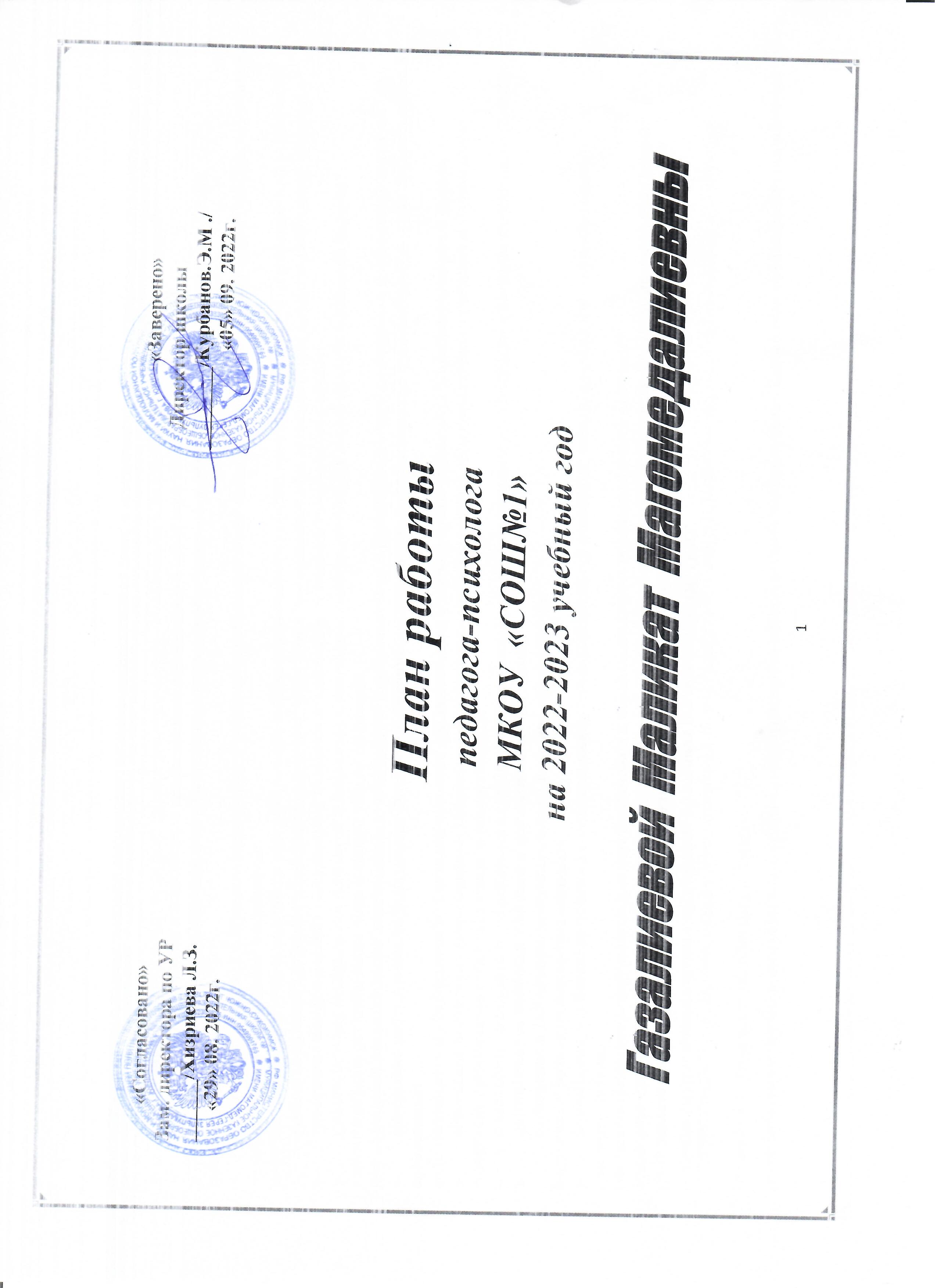                «Согласовано»                                                                                                                     «Заверено»        Зам. директора по УР                                                                                                   И. О. Директора школы        ______/Хизриева Л.З.                                                                                                ________/Курбанов.Э.М ./
              «29» 08. 2022г.                                                                                                                  «05» 09. 2022г.    План работы педагога-психологаМКОУ «СОШ№1»  на 2022-2023 учебный годГазалиевойМаликатМагомедалиевныПлан работы составлен в соответствии с Программой «Психолого-педагогическое сопровождение участников образовательного процесса в условиях введения и реализации ФГОС ООО»Цель Программы: обеспечение оптимальных психолого-педагогических условий для развития личности обучающегося и успешного освоения ООП основного общего образования в условиях реализации ФГОС ООО.Цель деятельности: Содействие созданию социальной ситуации развития, соответствующей индивидуальности обучающихся и обеспечивающей психологические условия для успешного обучения, охраны здоровья и развития личности обучающихся, их родителей (законных представителей), педагогических работников и других участников образовательного процесса.Основные задачи:  формирование и развитие психолого-педагогической компетентности обучающихся, педагогических и административных работников, родительской общественности;сохранение и укрепление психологического здоровья обучающихся; формирование ценности здоровья и безопасного образа жизни;мониторинг психолого-педагогического статуса ребенка и динамики его психологического развития в процессе школьного обучения; содействие индивидуализации образовательного маршрута;содействие реализации (выполнению) требований федерального государственного образовательного стандарта к личностным, метапредметным и предметным результатам освоения обучающимися основной образовательной программы основного общего образования; содействие педагогическим работникам, родителям (законным представителям) в воспитании обучающихся, а также формировании у них принципов взаимопомощи, толерантности, милосердия, ответственности и уверенности в себе, способности к активному социальному взаимодействию без ущемления прав и свобод другой личности;Осуществление всеобуча для педагогов и родителей с целью обеспечения индивидуального подхода к каждому ребёнку;Выявление детей, имеющих отклонения в развитии когнитивной и эмоционально-волевой сферы. Оказание помощи учащимся в решении актуальных задач развития, обучения: при возникновении учебных трудностей, проблем с выбором профессионального маршрута, при нарушениях эмоционально-волевой сферы, появлении проблем в межличностных отношениях со сверстниками, педагогами, родителями;Оказывать поддержку в решении экзистенциальных вопросов (самопознание, саморазвитие, поиск смысла жизни, достижение личной идентичности);Осуществлять помощь в развитии психологической компетентности (психологической культуры) учащихся, родителей, педагогов;Содействовать педагогам и родителям в профилактике девиантного поведения и зависимостей;Обеспечивать деятельность педагогов научно-методическими материалами и разработками в области психологии.№Виды деятельностиПланируемые мероприятияОбъект деятельностиСрокиПримечания1ДиагностикаПроведение диагностических методик на определение адаптации первоклассников к школьному обучению:Тест Керна-Йерасика;Рисуночный тест «Несуществующее животное»«Графический диктант» Эльконина;Учащиеся 1-х классовОктябрьОпределить уровень адаптационного периода у первоклассников. Выработка рекомендаций классным руководителям и родителям.2ДиагностикаПрослеживание хода адаптации учащихся 5-х классов:Тест школьной тревожности Филлипса;Анкета «Мой класс»;Методика неоконченных предложений «Я и мой класс»Учащиеся 5-х классовОктябрьВыявление дезадаптированных детей. Выработка рекомендаций родителям и классным руководителям3ДиагностикаДиагностика учащихся группы риска. Учащиеся 2-9 классовЕжеквартальноВыявление дезадаптированных детей. Выявление причин дезадаптации. Выработка рекомендаций классным руководителям.4ДиагностикаИзучение уровня школьной мотивацииУчащиеся 2-3 классовОктябрь-ноябрьОпределение причин низкой мотивации. Индивидуальное консультирование кл. руководителей и родителей5ДиагностикаПрослеживание хода адаптации учащихся 9 класса. Тест школьной тревожности ФиллипсаПрофориентацияМетодика неоконченных предложений «Я и мой класс»9 классСентябрь-ноябрьВыявление дезадаптированных детей. Выявление причин дезадаптации. Выработка рекомендаций классным руководителям.6Проведение методики на выявление интересов и склонностей «Карта интересов»Учащиеся 8-х классовФевральОпределение учебных  и профессиональных интересов. Выработка рекомендаций учащимся по профессиональному самоопределению7Проведение тестов на выявление характерологических особенностей детейУчащиеся 9-х классовМартПомощь учащимся в профессиональном самоопределении8Изучение уровня школьной мотивацииУчащиеся 1-х классовМартВыявление детей с низким уровнем мотивации. Индивидуальная работа по выявленным проблемам9Диагностические методики выявления уровня актуального развития учащихсяУчащиеся школыСентябрь-апрельПодготовка документов на ПМПК. Выработка рекомендаций  по дальнейшему обучению учащихся10Диагностические методики познавательных процессов (память, внимание, мышление), мотивации учения, эмоционального благополучия, профессиональных интересовУчащиеся 1-9 классовВ течение годаПо запросам кл. руководителей, родителей11Диагностические методики на выявление интеллектуальных возможностей и способностей учащихсяСпособные и одаренные учащиесяВ течение годаПомощь перспективным детям в определении возможностей12Диагностика личностных качеств детей, оказавшихся в трудной жизненной ситуацииДети группы рискаВ течение годаВыявление особенностей детей с целью выработки рекомендаций учителям,  родителям1Развивающая и коррекционная работаГрупповые коррекционно-развивающие занятия с детьми с низким уровнем адаптации к школе1-е классыНоябрь-декабрьПовышение уровня школьной мотивации. Снятие тревожности у первоклассников.1Развивающая и коррекционная работаИндивидуальные коррекционно-развивающие занятия с детьми с детьми членов НВФ и с детьми возвращённых из Сирии6кл.. 8кл.. 10кл.В течение годаРазвитие патриотического и  правильного отношения к себе и другим2Развивающая и коррекционная работаИндивидуальные коррекционно-развивающие занятия с детьми с асоциальным поведением1-6 классыВ течение годаРазвитие коммуникативных и личностных качеств у детей «группы риска»3Развивающая и коррекционная работаГрупповые и индивидуальные занятия с учащимися 5-х классов, показавших высокий уровень тревожности и низкий уровень самочувствия5-е классыНоябрь-декабрьСнятие тревожности и повышение положительного самочувствия4Развивающая и коррекционная работаГрупповые занятия с обучающимися 9-х классов по подготовке к ОГЭ «Путь к успеху»9-е классыНоябрьПовышение стрессоустойчивости и уверенности в себе5Развивающая и коррекционная работаИндивидуальные и групповые занятия с одаренными обучающимися2-9 классыВ течение годаРазвитие интеллектуального потенциала. Формирование личностных и коммуникативных качеств6Развивающая и коррекционная работаГрупповые занятия с обучающимися 4-х классов по подготовке к переходу в среднее звено4-е классыАпрель-майРазвитие словесно-логического мышления7Развивающая и коррекционная работаКоррекционное занятия по развитию интеллектуальных возможностей и формированию коммуникативной сферы2-е классыВ течение годаФормирование коммуникативных навыков и интеллектуальных уменийРазвивающая и коррекционная работа8Развивающая и коррекционная работаЗанятия по программе «МОЙ выбор»8 классВ течение годаРазвитие временной перспективы у старшеклассников9Развивающая и коррекционная работаВнеурочная деятельность «Психологическая азбука»1-4 классВ течение годаФормирование социальных навыков1Консультативная и просветительская работаПроведение просветительской работы по предупреждению ранней беременности и абортов у несовершеннолетних.Учащиеся 7-9 классы(девочки)  В течение года2Консультативная и просветительская работаРодительский лекторий «Особенности адаптации первоклассников к школе. Помощь родителей в сложный период – в период обучения в школе»Родители учащихся 1-х классовНоябрьОсведомленность родителей о методах и способах поддержания детей в период адаптации3Консультативная и просветительская работаКлассный час «Наркотики: мифы и реальность»8-9е классыЯнварьПросвещение подростков о вреде наркомании4Консультативная и просветительская работаРодительский лекторий «Возрастные особенности младшего школьника. Правила жизни ребенка»(по запросу классных руководителей)Родители учащихся 2-х,3-х классовФевральИнформирование родителей о методах правильного взаимоотношения с детьмиКонсультативная и просветительская работа6Консультативная и просветительская работаРодительский лекторий «Помощь родителей в профессиональном самоопределении учащихся» (по запросу кл. руководителей)Родители 9 классовМайРекомендации родителям в учете индивидуальных особенностей учащихся при выборе профессии»7Консультативная и просветительская работаИндивидуальное консультирование обучающихся2-9 классыВ течение годаПсихологическая поддержка8Консультативная и просветительская работаИндивидуальное консультирование родителей по вопросам воспитания детейРодители учащихсяВ течение годаПсихологическая поддержка9Консультативная и просветительская работаИндивидуальное консультирование учителей по вопросам обучения и взаимодействия с учащимисяУчителя. Кл. руководители. АдминистрацияВ течение годаПсихологическая поддержка1Экспертная работаЭкспертиза уровня работы пед. коллектива согласно требованиям ФГОС НОО (1-4 кл.) и ФГОС ООО (5-8 кл.)1. Экспертиза уровня работы пед. коллектива по реализации ФГОС НОО и ФГОС ООО- анкетирование педагогов;- посещение уроковВ течение годаПовышение качества работы в соответствии с требованиями ФГОС НОО и ФГОС ООО2Экспертная работаОпределение дальнейшего образовательного маршрута, профилактика школьной дезадаптации и неуспеваемостиУчастие в работе школьного ПМПкВ течение годаОпределение дальнейшего образовательного маршрута, профилактика школьной дезадаптации и неуспеваемости.1Организационно-методическая работаОзнакомление с  планом работы школы на учебный год. Планирование работы психологической службы в соответствие с приоритетными направлениями учрежденияСентябрь(1-15)Согласованность работы разных специалистов и администрации2Организационно-методическая работаИндивидуальные консультации с педагогами по сопроводительной работе с учащимися в течение годаСентябрьСоставление еженедельной сетки сопроводительной работы с учащимися, педагогами, родителями в течение учебного года3Организационно-методическая работаСоставление совместного плана работы по профилактике безнадзорности и правонарушенийСентябрьПланирование профилактических мероприятий с детьми «группы риска»4Организационно-методическая работаУчастие в проведении М/О классных руководителей:«Особенности адаптационного периода у детей 1-х классов. Рекомендации классным руководителям по оказанию помощи детям с низким уровнем адаптации» (М/О кл. рук. Нач. кл.)«Возрастные особенности детей подросткового периода. Особенности адаптации детей 5-х классов» (М\О кл. рук. 5-8 кл.)«Проблема профессионального самоопределения» (М/О кл. рук. 9 кл.)По плану школьных методических объединенийВзаимодействие с классными руководителями обучающихся. Повышение психологической компетентности педагогов в работе с детьми с трудностями в обучении и проблемами в поведении5Индивидуальные и групповые консультации педагогов по вопросам взаимодействия с обучающимисяВ течение годаВыработка эффективных форм взаимодействия между педагогами и обучающимися6Выступления на педагогических советах школы (по запросу администрации)В течение годаПолучение педагогами сведений о ходе психологической работы с учащимися по различным направлениям7Оказание методической помощи классным руководителям в проведении классных часов и родительских собранийВ течение годаМетодические рекомендации классным руководителям в проведении просветительской работы.8Участие в семинарах, конференциях, открытых родительских собранияхВ течение годаПовышение уровня профессиональной компетенции9Изучение нормативных документов и психологической литературыВ течение годаОсведомленность в области психологических знаний на современном этапе1Профилактическая работаПосещение уроков в 1-х  и 5-х классах. Выявление  неуспевающих детей1, 5 классыСентябрь-октябрьВыявление  неуспевающих детей Индивидуальная помощь детям.2Профилактическая работаИгровой адаптационно-релаксационный тренинг1-е классыСентябрьФормирование позитивного отношения к школе и к одноклассникам3Профилактическая работаАнкетирование «Привычки и здоровье». Беседа о ЗОЖ5-е классыОктябрьФормирование полезных привычек4Профилактическая работаПрофилактика СПИД и ВИЧ инфекций5-9 классыДекабрь5Профилактическая работаГрупповая беседа «Ценностные ориентации»9-е классыМартПомощь обучающимся в самоопределении своих возможностей6Профилактическая работаПроведение недели психологии1-9 классыАпрель-май7Профилактическая работаИндивидуальные беседы: «Правила поведения в школе», «Я и мои друзья», «Мои увлечения» с детьми НВФ и с детьми возвращенными с Сирии6кл.. 8кл.. 10кл.В течение годаФормирование правильного отношения к себе и другим8Профилактическая работаИндивидуальные беседы «Мои интересы», «Какой я?», «За что меня можно уважать?», «Мой круг общения»5-8 классыВ течение годаФормирование адекватной самооценки9Профилактическая работаИндивидуальные беседы «Моя будущая профессия», «Мой темперамент», «Характер и профессия»8-е, 9-е классыВ течение годаФормирование профессионального интереса, исходя из личностных возможностей обучающихся10Профилактическая работаУчастие в заседаниях ППК1-9 классыВ течение годаВзаимодействие с другими специалистами школы по оказанию инд. помощи учащимся